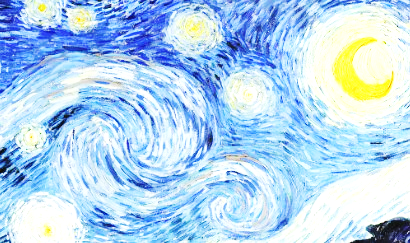 Warpole Chapter #366, OESWelcomes you to the Annual            Inspection of OfficersThursday - May 4, 20237:30 P.M.Upper Sandusky Masonic Center118 West Johnson St.Upper Sandusky, OH  43351Inspecting OfficerJoella Van WinkleDeputy Grand MatronDistricts #5 & #10Sharon KloepferWorthy MatronRichard EyestoneWorthy PatronHome Chapter of:             Grand Conductress, Marla Barber                   Triennial Assembly Committee, Co-Chairman for Publication                                     Patricia and Richard EyestoneGrand Page to the Grand Conductress, Sharon KloepferGrand Page to the Grand Conductress, Carolyn PenningtonDistrict Charities Director, Letisha Ruth 